В школе работает Кабинет профилактики наркомании и вредных привычек.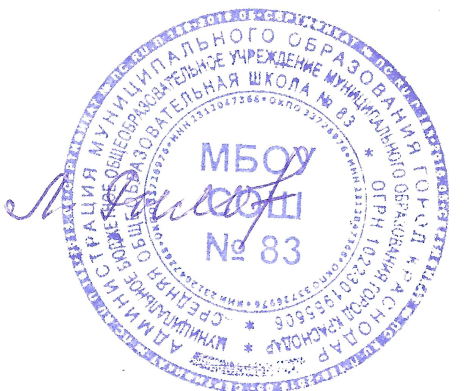 УТВЕРЖДАЮДиректор МБОУ СОШ № 83 ____________Л.В. Рылова01.09.2020Дни и часы работы кабинета:Понедельник – Пятница: с 10.00 – 15.00Каб  117